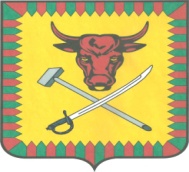 ИЗБИРАТЕЛЬНАЯ КОМИССИЯ МУНИЦИПАЛЬНОГО РАЙОНА «ЧИТИНСКИЙ РАЙОН»ПОСТАНОВЛЕНИЕ«17» июля 2018 года                                                                                  №73О регистрации Бывалина Евгения Валентиновича выдвинутого в порядке самовыдвижения кандидатом на выборах депутатов  Совета муниципального района «Читинский район»Сведения в соответствии с частями 5 и 8 статьи 42 Закона Забайкальского края «О муниципальных выборах в Забайкальском крае» кандидатом представлены.Для регистрации Бывалина Евгения Валентиновича в избирательную комиссию муниципального района «Читинский район» представлены:– подписи избирателей на 3 (трех) подписных листах, содержащих 23 (двадцать три) подписи избирателей;– протокол об итогах сбора подписей (прилагается);– первый финансовый отчет кандидата.Проверив соответствие порядка выдвижения Бывалина Евгения Валентиновича требованиям Федерального Закона «Об основных гарантиях избирательных прав и права на участие в референдуме граждан Российской Федерации», Закона Забайкальского края «О муниципальных выборах в Забайкальском крае», избирательная комиссия Бывалина Евгения Валентиновича на выборах депутатов Совета муниципального района «Читинский район», установила следующее.Документы, представленные Бывалиным Евгением Валентиновичем в избирательную комиссию муниципального района «Читинский район», для регистрации кандидатом в депутаты Совета муниципального района «Читинский район», и порядок выдвижения кандидата соответствуют требованиям указанного Федерального закона и Закона Забайкальского края «О муниципальных выборах в Забайкальском крае». Избирательная комиссия муниципального района «Читинский район» на основании части 2 статьи 49 Закона Забайкальского края «О муниципальных выборах в Забайкальском крае» направила в соответствующие органы представления о проверке достоверности сведений, представленных о себе кандидатом при выдвижении. Информации о том, что сведения, представленные кандидатом в соответствии с пунктом 31 статьи 33 Федерального закона «Об основных гарантиях избирательных прав и права на участие в референдуме граждан Российской Федерации» и по форме, предусмотренной Указом Президента Российской Федерации от 06.06.2013 г. № 546, являются недостоверными и (или) неполными, в избирательную комиссию не поступало.В соответствии с постановлением избирательной комиссии «О количестве подписей избирателей, собираемых в поддержку выдвижения (самовыдвижения) кандидата, необходимом для регистрации кандидата на выборах депутатов Совета муниципального района «Читинский район» от 21 июня 2018г. №7 минимальное число подписей, необходимое для поддержки выдвижения и регистрации кандидата на выборах депутатов составляет 20 (двадцать) подписей, максимальное число подписей, которое может быть представлено кандидатом, 24 (двадцать четыре) подписи.Кандидатом Бывалиным Евгением Валентиновичем в избирательную комиссию представлены подписные листы, содержащие 23 (двадцать три) подписи избирателей.Согласно результатам проверки подписей избирателей (копия итогового протокола прилагается), из 23 (двадцати трех) представленных кандидатом подписей 3 (три) подписи признаны недействительными на основании п.31 ст. 49 Закона Забайкальского края «О муниципальных выборах в Забайкальском крае». Иных недействительных или недостоверных подписей комиссией не выявлено.Таким образом, количество достоверных подписей, представленных кандидатом в поддержку своего выдвижения кандидатом в депутаты составляет 20 (двадцать) подписей избирателей, что является достаточным для регистрации Бывалина Евгения Валентиновича кандидата на выборах депутатов Совета муниципального района «Читинский район».С учетом вышеизложенного и в соответствии со статьями 42, 43, 46, 48-50 Закона Забайкальского края «О муниципальных выборах в Забайкальском крае»,  избирательная комиссия муниципального района «Читинский район»п о с т а н о в л я е т :Зарегистрировать Бывалина Евгения Валентиновича, 22 октября 1971 года рождения, работающего главным врачом Верх-Читинской участковой больницы ГУЗ «Читинская ЦРБ», проживающего в городе Чита Забайкальского края, выдвинутого в порядке самовыдвижения кандидатом на выборах депутатов Совета муниципального района «Читинский район», дата регистрации – 17 июля 2018года, время регистрации - 17 часов 20 минут.Выдать кандидату Бывалину Евгению Валентиновичу удостоверение №1 установленного образца.Включить сведения о кандидате Бывалине Евгении Валентиновиче в текст избирательного бюллетеня для голосования и в информационный плакат о зарегистрированных кандидатах.Направить сведения о зарегистрированном кандидате Бывалине Евгении Валентиновиче для опубликования в газету «Ингода».Направить настоящее постановление кандидату в депутаты Бывалину Евгению Валентиновичу, и разместить на официальной странице избирательной комиссии муниципального района «Читинский район» в информационно-телекоммуникационной сети «Интернет».Сведения о кандидате Бывалине Евгении Валентиновиче, предусмотренные частями 5, 8 статьи 42 Закона Забайкальского края «О муниципальных выборах в Забайкальском крае» прилагаются.Контроль за исполнением настоящего постановления возложить на заместителя председателя комиссии Звенигородскую О.В.Председатель избирательной комиссии                                  Павлова Л.П. Секретарь избирательной комиссии                                           Голобокова О.А.